RESUME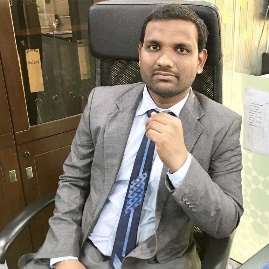 KHAYUM ( Accountant )
E-mail : khayum-394359@2freemail.com OBJECTIVE : Intend to build a career in the organization, where in my skills of researching and analysing can be utilised for the benefit of the organisation.SOFT SKILLS & STRENGTHS :-Good nature, working ability in any environment with honestly & authentically.
- Quick learner with good analytical and problem solving skills.
- An energetic and focused team player with ability to build productive teams.
- An optimistic character with good communication skills to maintain effective working relationships.
- A self-disciplined, friendly person having the power of initiative nature.EDUCATIONAL QUALIFICATION:MBA in Finance and HR from  Pendikanti Institute Of Management(vasavi group of institution), affiliated to Osmania University, Hyderabad with an aggregate of 65% in the year 2014.BCOM computers from Krishna Chaitanya Degree College, Nellore with an aggregate of 75 % in the year 2012.Intermediate  from C A V college ,Allahabad, with an aggregate of  64% in the year 2008Diploma In Commercial Practice from Government Polythecnic,   Nellore,  in year 2007.Secondary School Education from  St.Peters English Medium High School with a percentage of  65%  in the year March-2004.COMPUTER LITERATE:Packages		:	MS Office, Tally 7.5,Tally Erp 9,   Sage  50(PeachTree)Operating system	:	WindowsWorking knowledge of  internet. WORKING EXPERIENCE :-Working as the  Accountant in Dubai -From  Aug-2019 to Till.JOB DESCRIBTION :-Generating PO in peach tree;Preparation Purchases in peach tree;Posting expenses entries in peach tree;Posting payment entries in peach tree;Posting receipts entries in peach tree;Raising the invoices in peach tree:Preparing cheaques for suppliers and expenses of the company;Preparing expenses posting and reconciliation;Preparing cheaques for the suppliers and maintaining the payable dates:Finalization of accounts at the month end.Computing the VAT payables for every three months.Submitting monthly report to the accounts manager.Worked as the  Accountant From  Sep-2018 to March – 2019JOB DESCRIPTION:-Preparation of salaries for all the employees;Checking and Posting JV IN TALLY ERP 9;Local vendor invoices postings;Positing all the accounting entries in  TALLY ERP 9;Preparing time sheet for all the sites and suppliers ; Preparing expenses posting and reconciliation;Preparing cheaques for the suppliers and maintaining the payable dates:Handling Petty Cash in Hand.Submitting petty cash bills weekly to the management.Budgeting and preparing the expenses. Worked as the Accountant in Doha- Qatar- From  Jan-2016 to Aug – 2018JOB DESCRIBTION :-Preparation of salaries for all the employees;Preparation of overtime for all the employees;Posting the salaries of all the employees in WPS online system;Checking and Posting JV IN TALLY ERP 9;Local vendor invoices postings;Advances and credit vouchers reconciliation of PEACH TREE and TALLY ERP 9;Positing all the accounting entries in the PEACH TREE AND TALLY ERP 9;Preparing time sheet for all the sites and suppliers ; Preparing expenses posting and reconciliation;Preparing cheques for the suppliers and maintaining the payable dates:Handling Petty Cash in Hand.Submitting petty cash bills weekly to the management.Maintain PRO credit card expenses and reconciliation.Budgeting and preparing the expenses. Preparing sales quotation.Preparing LPOInviting the quotations for purchase.Taking care of the admin work.Preparing the End of service/benefits for the employees.Any other tasks to support the finance and administration function;Submitting monthly report to the M D.Taking care of office equipment’s.Looking for office requirementsPurchase stationary and other office requirements.Arranging the meeting’s for the staff in office.Taking care of office maintaince.Worked as the Accountant, since 2014-2015.JOB DESCRIBTION :-Preparation and presentation of monthly & quarterly Financial statements ;Prepare reconciliations of Bank statement, Account payable and Account receivable periodically and report if any discrepancies found;Prepare and review budget, revenue, expense, payroll entries, invoices, and other accounting documents.;Ensure all payments to suppliers, staff, and other external parties are made according to company policies and procedures;Reviews all posting data of daily TALLY ERP 9;Worked as the Junior Accountant in Chennai in the year 2007-2009.JOB DESCRIBTION :-Reviews, investigates, and corrects errors and inconsistencies in financial entries, documents and reports;Maintain system of accounts and keep records on all company transactions;Reports to the chief accountant to close all the books for all the subsidiaries;Reviews Accounts Receivables/Payables and weekly payment runs;Processing entries, adjustments, transactions for various subsidiaries;Completing the accounting process for all subsidiaries in conjunction with the group chief accountant.;INTERNSHIP DETAILS:Project Name	:  “ SME  PRODUCTS”  at  STATE  BANK OF INDIA,     	                Hyderabad.  		Duration 	:      6 weeksEXTRA CURCULAR  ACTIVITIES :
1. Active participation in management fests conducted in various colleges.
2. Active participation in conducting our college fest UDYATHI-2013.
3. Active participation  in conducting NATIONAL SEMINAR ON MARKETING which was conducted in        our college.PERSONAL   PROFILE :				 Nationality            : India Date of Birth           : 4th may 1989 Religion               : Indian Muslim Languages Know  : English, Hindi,urdu Telugu and TamilWith India four wheeler licenseDeclaration :
I am confident of my ability to work in a team with eagerness to learn and grow with the company. I hereby declare that all the information furnished by me is true the best of my knowledge & belief.KHAYUM